Уголовная и административная ответственность родителей и несовершеннолетних по защите прав и интересов несовершеннолетнихСт.5.35 - неисполнение или ненадлежащее исполнение родителями или иными законными представителями несовершеннолетних обязанностей по содержанию, воспитанию, обучению, защите прав и интересов несовершеннолетних, наказание в виде штрафа.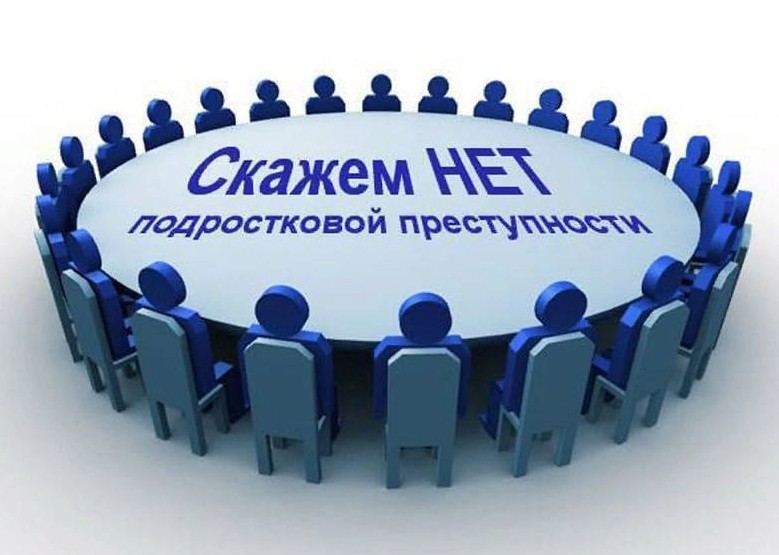 Ст.20.22 - нахождение в состоянии опьянения несовершеннолетних в возрасте до шестнадцати лет, либо потребление (распитие) ими алкогольной и спиртосодержащей продукции, либо потребление ими наркотических средств или психотропных веществ без назначения врача, новых потенциально опасных психоактивных веществ или одурманивающих веществ, влечет наложение административного штрафа на родителей или иных законных представителей несовершеннолетних в размере от одной тысячи пятисот до двух тысяч рублей.Ст.20.20 - потребление (распитие) алкогольной продукции в местах, •запрещенных федеральным законом, влечет наложение административного штрафа в размере от пятисот до одной тысячи пятисот рублей.Ст.12.7 - управление транспортным средством водителем, не имеющим права управления транспортным средством (за исключением учебной езды), влечет наложение административного штрафа в размере от пяти тысяч до пятнадцати тысяч рублей.Ст.6.24 - нарушение установленного федеральным законом запрета курения табака, потребления никотинсодержащей продукции или использования кальянов на отдельных территориях, в помещениях и на объектах, влечет наложение административного штрафа на граждан в размере от пятисот до одной тысячи пятисот рублей.Ст.20.2 ч. 1. - нарушение организатором публичного мероприятия установленного порядка организации либо проведения собрания, митинга, демонстрации, шествия или пикетирования, за исключением случаев, предусмотренных частями 2 - 4 настоящей статьи, влечет наложение административного штрафа на граждан в размере от десяти тысяч до двадцати тысяч рублей или обязательные работы на срок до сорока часов; на должностных лиц - от пятнадцати тысяч до тридцати тысяч рублей; на юридических лиц - от пятидесяти тысяч до ста тысяч рублей.УК РФ Статья 212. Массовые беспорядки ч.2. Участие в массовых беспорядках, предусмотренных частью первой настоящей статьи, наказывается лишением свободы на срок от трех до восьми лет.Перечень мест, запрещенных для посещения детьми:неэксплуатируемые торговые здания;заброшенные домовладения;независимо от времени суток на объектах (на территориях, в помещениях) осуществляющих предпринимательскую деятельность, которые предназначены для реализации товаров только сексуального характера,в пивных ресторанах, винных барах, рюмочных, в других местах, которые производят реализацию только алкогольной продукции, пива и напитков, изготавливаемых на его основе.Запрещается нахождение несовершеннолетних в ночное время без сопровождения законных представителей и лиц их заменяющих, осуществляющих мероприятия с участием детей:в общественных местах, в том числе на улицах, стадионах, в парках, скверах;в транспортных средствах общего пользования;на территориях вокзалов и аэропортов;в местах общего пользования многоквартирных жилых домов, на территориях многоквартирным жилым домов, в том числе на детских и спортивных площадках;на водоемах и прилегающих к ним территориях;железнодорожное полотно;мост «Авиадук» на территории пос.Нефтяники.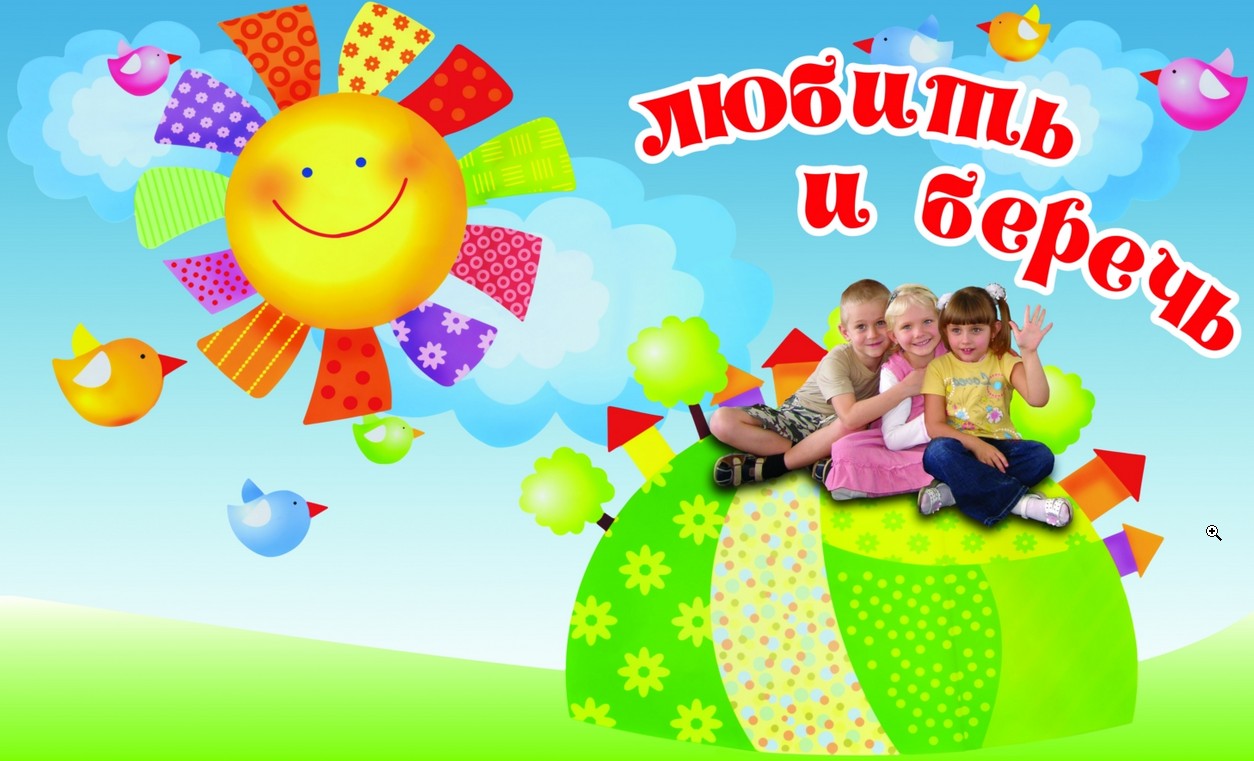 